О Т К Р Ы Т О Е    А К Ц И О Н Е Р Н О Е     О Б Щ Е С Т В О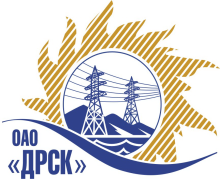 08.11.2013г.   							                № 02-02-19-1220/1Уведомление о внесении изменений в Извещение и Закупочную документацию по открытому запросу предложений на  право заключения Договора на выполнение работ (закупка 110):«Проведение экспертного обследования и определение возможности продления срока безопасной эксплуатации грузоподъемных механизмов. применяемых на ОПО филиала "АЭС"»Настоящим извещением сообщаем о внесении изменений в Извещение и Закупочную документацию открытого запроса предложений объявленного извещением от 31.10.2013г.  № 14/УЭ.Пункт 9 Извещения следует читать: Срок начала приема предложений – 31 октября 2013 г. Срок окончания приема предложений 10:00 местного (Благовещенского) времени 18 ноября 2013 г. Пункт 10 Извещения следует читать: Организатор запроса предложений проведет процедуру публичного вскрытия конвертов с предложениями Участников в 10:15 часов местного (благовещенского) времени  «18» ноября 2013 года. На этой процедуре могут присутствовать представители Участников запроса предложений.Пункт 4.1.16 Закупочной документации следует читать: Срок начала приема предложений – «31» октября 2013 года. Срок окончания приема предложений – 10:00 часов местного (благовещенского) «18» ноября 2013 года.Пункт 4.1.17 Закупочной документации следует читать: «10:00 часов местного (благовещенского) времени  «18» ноября 2013 года по адресу: Россия, 675000, г. Благовещенск, улица Шевченко, д.28, каб. 244….»  	Пункт 4.1.18 Закупочной документации следует читать: 10:15 часов местного (благовещенского) времени  «18» ноября 2013 года.Председатель Закупочной комиссииОАО «ДРСК»	                                                                                                В.А. ЮхимукИсп. Чувашова О.В. тел.(416-2) 397-242okzt1@drsk.ruДАЛЬНЕВОСТОЧНАЯ РАСПРЕДЕЛИТЕЛЬНАЯ СЕТЕВАЯ КОМПАНИЯУл.Шевченко, 28,   г.Благовещенск,  675000,     РоссияТел: (4162) 397-359; Тел/факс (4162) 397-200, 397-436Телетайп    154147 «МАРС»;         E-mail: doc@drsk.ruОКПО 78900638,    ОГРН  1052800111308,   ИНН/КПП  2801108200/280150001